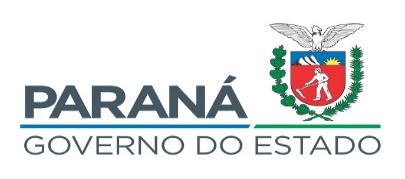 Assinar eletronicamente. Encaminhar à PRORH para análise e prosseguimento. LICENÇA CAPACITAÇÃO AVALIAÇÃO DA CHEFIA IMEDIATA ANEXO II – INSTRUÇÃO DE SERVIÇO PRORH Nº 004/2022LICENÇA CAPACITAÇÃO AVALIAÇÃO DA CHEFIA IMEDIATA ANEXO II – INSTRUÇÃO DE SERVIÇO PRORH Nº 004/2022LICENÇA CAPACITAÇÃO AVALIAÇÃO DA CHEFIA IMEDIATA ANEXO II – INSTRUÇÃO DE SERVIÇO PRORH Nº 004/2022DADOS CHEFIA IMEDIATA DADOS CHEFIA IMEDIATA DADOS CHEFIA IMEDIATA Nome: Nome: RG: Cargo: Função: Função: Unidade: Órgão/Entidade: Órgão/Entidade: DESCRIÇÃO DAS ATIVIDADES DESEMPENHADAS PELO SERVIDOR INTERESSADO DESCRIÇÃO DAS ATIVIDADES DESEMPENHADAS PELO SERVIDOR INTERESSADO DESCRIÇÃO DAS ATIVIDADES DESEMPENHADAS PELO SERVIDOR INTERESSADO REQUER SUBSTITUTO REQUER SUBSTITUTO REQUER SUBSTITUTO (     )Sim                 (     ) Não (     )Sim                 (     ) Não (     )Sim                 (     ) Não DELIBERAÇÃO DELIBERAÇÃO DELIBERAÇÃO (     ) Favorável (     ) Não Favorável. Justificativa: (     ) Favorável (     ) Não Favorável. Justificativa: (     ) Favorável (     ) Não Favorável. Justificativa: Local/Data, _______________________________________ _________________________________________ Chefia Imediata Local/Data, _______________________________________ _________________________________________ Chefia Imediata Local/Data, _______________________________________ _________________________________________ Chefia Imediata 